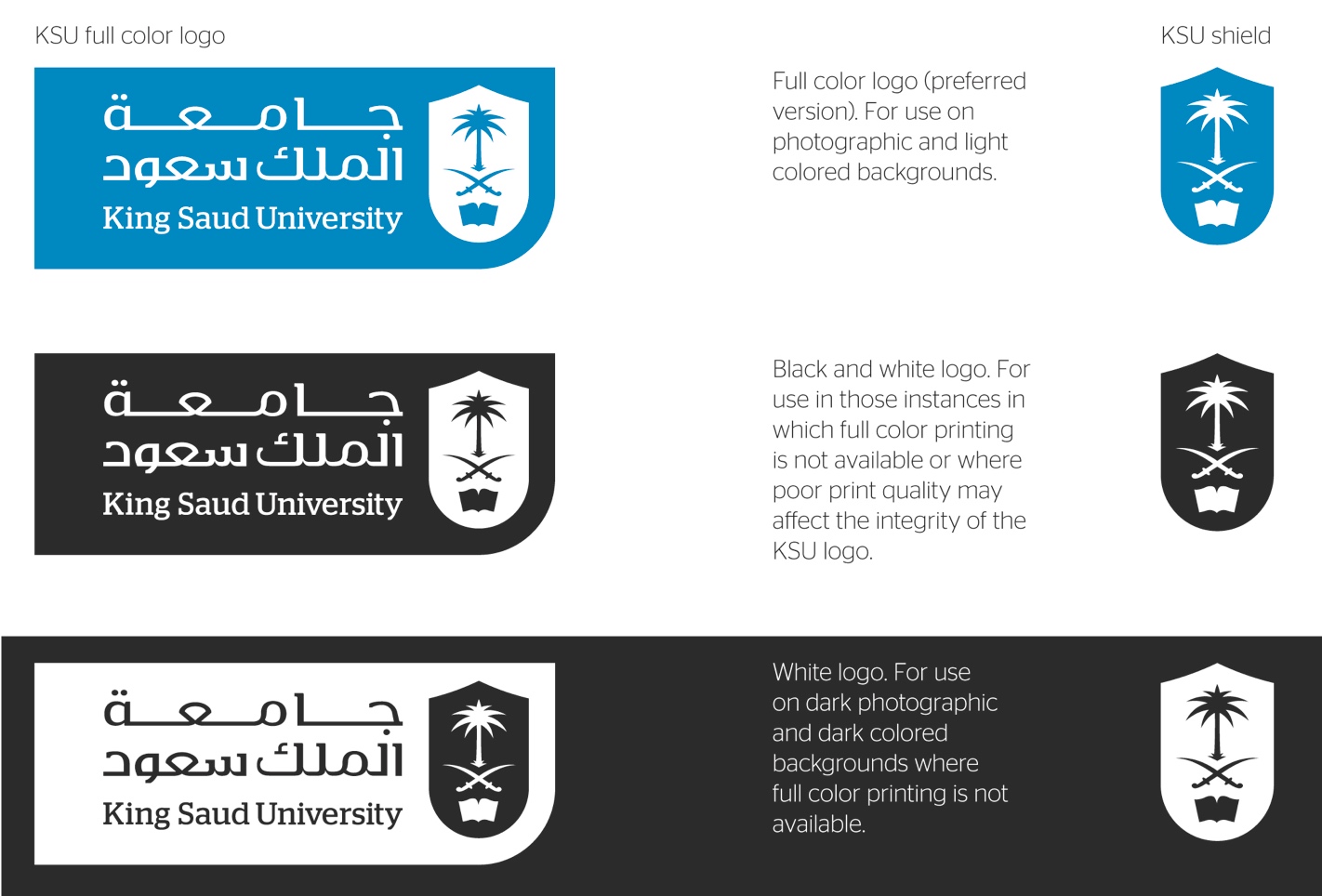 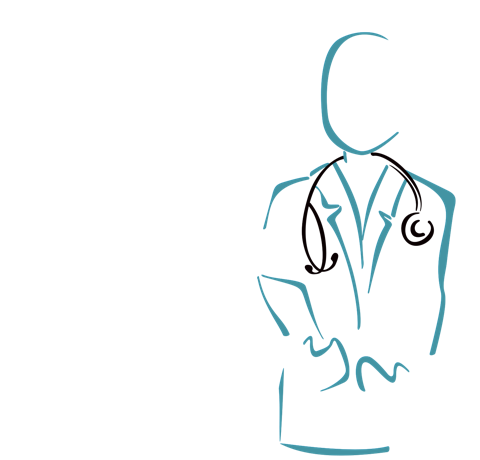 *the girls doctor said the numbers underlined are the only ones to memorizeMagnitude of the problem Tobacco’s deadly toll:5 million deaths world wide each year10 million deaths estimated by year 2030WHO estimates, there are approximately 1.1 billion smokers in the worldTobacco is a preventable cause of death .Global prevalence: (*)In 2012, 21% of the global population aged 15 and above smoked tobacco.Men smoked at five times the rate of women. the average rates were 36% and 7% respectively.Saudi Arabia:In 2010, WHO estimates that about 16% of Saudi Arabia's population smoked (3,092,300 persons).If tobacco control efforts continue at the same intensity, WHO projects that in 2025 around 24% of the population  (approximately 6,268,400 persons) will be smokers.26% of men and about 3% of women smoked in Saudi Arabia.The highest rate of smoking among men was seen in the  age-group 25 – 39 and among women in the age-group  70+.Prevalence of smoking among secondary school students in national guard area of Riyadh:smokers represented 28.6% of the students. (*)The most common reasons for smoking  were: (*)having free time (81.6%)relief of stress (63.2%)seeing some of their teachers smoking (61.8%)Most of the smokers started the habit before the age of 15 years old (89%). (*)42.2% of students were planning to start smoking in future.What is tobacco?more than 4,000 substances (*), including:Tar: black sticky substance used to pave roadsNicotine: InsecticideCarbon ftonoxide: Car exhaust210 Polonium: radio-active substanceAcetone: Finger nail polish removerAmmonia: Toilet CleanerCadmium: used batteriesEthanol: AlcoholArsenic: Rat poisonButane: Lighter FluidIs tobacco addictive ?All tobacco products contain nicotineNicotine has been clearly recognized as a drug of addictiontobacco dependence has been classified as a mental  and behavioral disorder according to the WHO  International Classification of Diseases, lCD-l0  (Classification F17.2).Smoking typically begins in adolescence.if a person remains smoke-free throughout  adolescence, it is highly unlikely that he or she will  ever begin smokingintensive efforts be made to help young people staysmoke-free.Definition :Smoking refers to the inhalation and  exhalation of fumes from burning tobacco in cigars, cigarettes and pipesTypes of smoking : (*)Cigarettes: Cigarettes are uniform in size and  contain less than 1g of tobacco each. They are  made from different blends of tobaccos, and  wrapped with paper.CigarsMost cigars are composed primarily of a single type  of tobacco (air-cured and fermented), and they  have a tobacco wrapper.They can vary in size and shape and contain  between 1 gram and 20 grams of tobacco. (more dangerous than cigarettes)E- cigarette :electronic nicotine delivery systems (ENDS). According to  the FDA, e-cigarettes are devices that allow users to  inhale an aerosol (vapor) containing nicotine or other  substances.Hookah (Shisha) :A water pipe with a smoke chamber, a bowl, a pipe and a  hose. Specially made tobacco is heated, and the smoke  passes through water and is then drawn through a  rubber hose to a mouthpiece.The average shisha-smoking session lasts an hour and  research has shown that in this time you can inhale the  same amount of smoke as from more than 100  cigarettes. (*)Water-pipe (shisha) : (*)Not safer than regular tobacco  smoke.Causes the same diseasesRaises the risk of lip cancer,  spreading infections like  tuberculosis.Users ingest about 100 times  more lead from hookah smoke  than from a cigarette.Types of smoking : (**)Active smokingMainstream smoke:The smoke exhaled by a smokerSidestream smoke:Smoke from the lighted  end of a cigarette,  pipe, or cigar.Sidestream smoke has higher concentrations of cancer-causing  agents (carcinogens) and is more toxic than mainstream smoke.it has smaller particles than mainstream smoke. These smaller  particles make their way into the lungs and the body’s cells more easily.Second hand smoking (passive smoking): Second hand smoking is dangerous . Secondhand smoke is a mixture of gases and fine  particles that includes:Smoke from a burning cigarette, cigar, or pipe tipSmoke that has been exhaled or breathed out by the person  or people smoking.Third hand smoking :smoke exposure refers to exposure to smoke  components and their metabolic by-products from  contact with surfaces that have adsorbed smoke. The  smoke leaves a residue of nicotine and other toxic  substances in household dust and on surfaces.  Although not yet well studied, there is concern that  contact with third hand smoke will result in  absorption of toxins through the skin or ingestion  from contamination of the hands.زي لما الأثاث تلزق فيه ريحة الدخانConsequences of tobacco use :Health (short term, long term)Economic (individual, family, community)Social (family, community)Development (community)Religious (individual, community)Premature deathEffect on health :Causes more than 25 different diseasesAffects different body-systems, especially:Gastro-intestinal systemRespiratory tractCardio-vascular systemUrinary systemOthersSkin (*)wrinkles.premature scaring and aging.Oro-dental problems stained teeth. gum inflammation.black hairy tounge.oral cancer.Leukoplakia.Laryngeal cancer Symptoms:Persistent hoarsenessChronic sore throatPainful swallowingPain in the earLump in the neckOver 80% of deaths from laryngeal cancer are linked to smokingEmphysema: (*)Symptoms Include:Shortness of breath. (*)chronic cough.Wheezing.Anxiety.weight loss.ankle,  feet and leg swelling.fatigue, etc.Lung cancer: Kills more people than any other type of cancerArteriosclerosis & atherosclerosis.Peripheral vascular disease.Heart attack: (*)Smokers are twice as likely  as Nonsmokers to have a  heart attack.Quitting smoking rapidly reduces the risk of coronary  heart disease.Stroke:Which can cause death  or severe  mental or  physical disability. Fetal smoking syndrome:Birth defect Premature stillbirthLow birth weightLowered immune capacityProneness to Sudden Infant Death Syndrome (SIDS).Why do we start smoking if it’s so bad for us? (*)There’s no single reason why people begin to smoke. It Has been estimated that 80% of Adult smokers start smoking as children, and 30% of children have tried smoking by the age of 11. Individual Factors: Wrong personal beliefs and values about smokingSelf esteemCuriositySocial factors: (*)Parental influencesFriendship groupsInfluence of peerLow socioeconomic statusThe need to fit In. It looks cool. peer pressure (to not be the black sheep)social networksOther reasons: stress relief and self medicationparents as a role modelexperiment and adventureweight controlEnviromental Factors: AvailabilityAccessibilityPriceMedia (like television)Tobacco industry intensive advertising Why target youth?Philip Morris executive: "hitting the youth can be more efficient even though the cost to reach them is higher, because they are willing to experiment.  They have more influence over others in their age group than they will later in life, and they are far more loyal to their starting brand."  The younger the age when smoking begins, the longer the smoking cycle.  Young persons are also more vulnerable because they are likely to be less aware of the addictive nature of nicotine and the harmful effects of tobacco consumption.  Targeting youth through activities and media:These principles also work for: SportsConcertsPartiesMoviesOther media Prevention and control: Globally: governed / advised by the Framework Convention on Tobacco Control FCTC (ratified by KSA in 2005); WHO-MPOWER (first launched in 2008) Nationally: coordinated by Ministry of Health - Tobacco Control Program in KSA (TCP); other agencies’ efforts Conceptually: 􏰀 Primary prevention = tobacco use [smoking] prevention 􏰀 Secondary prevention = tobacco use [smoking] cessation (quitting smoking) 􏰀 Tertiary prevention = dealing with its consequences WHO-MPOWER:Monitoring tobacco use and prevention policies  Protecting people from tobacco smoke  Offering help to quit  Warning of dangers of tobacco  Banning tobacco advertising, promotion and sponsorship  Increasing taxing on tobacco  Primary prevention: Strengthening religious beliefs / “fatwas”Legislations for banning smoking in public places Banning advertising, especially to youngstersIncreasing taxation on tobacco productsPublic health education through: Health warning labeling on tobacco products Using mini and mass mediaBanning smoking in drama Smoking cessation: Dramatically reduces the risk of most smoking- related diseases. One year after quitting, the risk of coronary heart disease decreases (CHD) by 50%. Within 15 years, the relative risk of dying from CHD for an ex-smoker approaches that of a lifetime non- smoker. Smoking cessation: thinking about quittingPicking a quit date  Keeping a record of why, when, where and with whom you smoke  Getting support and encouragement from your family, friends, and health providers.  Joining a quit group  Getting individual counseling  Quitting Clinics available at: KSU; MoH-TCP; Naqa’  ,جمعية نقاء Charitable Society for Tobacco control( others  Five A’s Counseling strategy: (*)Physicians should address smoking cessation with all patients who use tobacco. The five A's framework (ask, advise, assess, assist, arrange) has been developed to allow physicians to incorporate smoking cessation counseling into busy clinical practices. 1-Ask:All patients should be asked about tobacco use and assessed for motivation to quit at every clinical encounter. Have you ever been a smoker or used other tobacco products? Do you use tobacco now? How much?” 2-Advise:Advice to patients should be clear (direct expression of the need for smoking cessation), strong (highlighting the importance of cessation), and personalized (linking the patient's health goals to cessation) Setting a follow-up appointment specifically to discuss this advice further. 3- Assess:Smoking history and current level of nicotine dependence.  Willingness to quit and barriers to quitting should be assessed.  Patients should be asked about their timeline for quitting and about previous attempts.  4- Assist (or refer):Offer support and help patients to anticipate difficulties and encourage them to prepare their social support systems and their environment for the impending change. These difficulties include: 1) Nicotine withdrawal symptoms:- e.g., irritability, anxiety, restlessness.- Peak within the first week and last for 2 – 4 weeks. - NRTs can be helpful.2) Depression:Smokers are more likely than nonsmokers to have a depressive episode.5- Arrange: Follow-up plans should be set. It is important to elicit the benefits of quitting and ask patients to anticipate situations that might lead to relapse. Thank you and good luck!